Publicado en Málaga el 23/08/2018 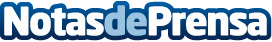 Mascota Planet informa de los beneficios de jugar con los caninosAumentar su salud, mejorar su forma física y evitar problemas de conducta son algunos de los beneficios de los juguetes interactivosDatos de contacto:Macota Planethttps://www.mascotaplanet.com/Nota de prensa publicada en: https://www.notasdeprensa.es/mascota-planet-informa-de-los-beneficios-de Categorias: Andalucia Entretenimiento Mascotas Consumo http://www.notasdeprensa.es